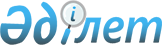 О мерах по реализации Конституционного закона Республики Казахстан от 29 июня 2018 года "О внесении изменений и дополнений в некоторые конституционные законы Республики Казахстан"Распоряжение Премьер-Министра Республики Казахстан от 1 августа 2018 года № 95-р
      1. Утвердить прилагаемый перечень правовых актов, принятие которых необходимо в целях реализации Конституционного закона Республики Казахстан от 29 июня 2018 года "О внесении изменений и дополнений в некоторые конституционные законы Республики Казахстан" (далее - перечень).
      2. Центральной избирательной комиссии Республики Казахстан (по согласованию):
      1) разработать проект правового акта согласно перечню;
      2) принять соответствующие ведомственные правовые акты согласно перечню и проинформировать Правительство Республики Казахстан о принятых мерах. Перечень
правовых актов, принятие которых необходимо в целях реализации Конституционного закона Республики Казахстан от 29 июня 2018 года "О внесении изменений и дополнений в некоторые конституционные законы Республики Казахстан"
      Примечание: расшифровка аббревиатур:
      ЦИК - Центральная избирательная комиссия Республики Казахстан
					© 2012. РГП на ПХВ «Институт законодательства и правовой информации Республики Казахстан» Министерства юстиции Республики Казахстан
				
      Премьер-Министр 

Б. Сагинтаев
Утвержден
распоряжением Премьер-Министра
Республики Казахстан
от 1 августа 2018 года № 95-р
№

п/п

Наименование правового акта

Форма

правового

акта

Государственный орган, ответственный за исполнение

Срок

исполнения

Лицо, ответственное за качественную и своевременную разработку и внесение правового акта

1

2

3

4

5

6

1.
О внесении изменений и дополнений в Указ Президента Республики Казахстан от 11 ноября 1996 года № 3205 "Об утверждении Положения о Центральной избирательной комиссии Республики Казахстан"
Указ

Президента Республики Казахстан
ЦИК
ЦИК
август

2018 года
Баймолдина З.Х.
Баймолдина З.Х.
2.
О признании утратившими силу некоторых решений Центральной избирательной комиссии
постановление

Центральной избирательной комиссии Республики Казахстан
ЦИК
ЦИК
август

2018 года
Баймолдина З.Х.
Баймолдина З.Х.
3.
Об утверждении формы бюллетеня для голосования по выборам Президента, депутатов Мажилиса Парламента
постановление

Центральной избирательной комиссии Республики Казахстан
ЦИК
ЦИК
август

2018 года
Петров К.В.
Петров К.В.
4.
Об утверждении правил внесения изменений в избирательные бюллетени в случае снятия кандидатуры, отмены решения о выдвижении кандидатом, отмены решения о регистрации кандидатов, партийных списков.
постановление

Центральной избирательной комиссии Республики Казахстан
постановление

Центральной избирательной комиссии Республики Казахстан
ЦИК
август

2018 года
Петров К.В.
Петров К.В.
5.
О внесении изменений в постановление Центральной избирательной комиссии Республики Казахстан от 25 июня 2007 года № 90/178 "Об утверждении Правил осуществления предвыборной агитации через средства массовой информации и информационного обеспечения выборов депутатов Мажилиса Парламента Республики Казахстан, избираемых по партийным спискам, и выборов депутатов маслихатов Республики Казахстан"
постановление

Центральной избирательной комиссии Республики Казахстан
постановление

Центральной избирательной комиссии Республики Казахстан
ЦИК
август

2018 года
Мустафина С.С.
Мустафина С.С.
6.
О внесении изменений и дополнений в постановление Центральной избирательной комиссии Республики Казахстан от 23 октября 2012 года № 21/183 "Об утверждении Инструкции по оснащению помещения для голосования на избирательном участке, пункта для голосования"
постановление

Центральной избирательной комиссии Республики Казахстан
постановление

Центральной избирательной комиссии Республики Казахстан
ЦИК
август

2018 года
Сулеймен Л.Ж.
Сулеймен Л.Ж.
7.
О внесении изменений в постановление Центральной избирательной комиссии Республики Казахстан от 21 ноября 2011 года № 62/108 "Об утверждении Инструкции по регистрации доверенных лиц"
постановление

Центральной избирательной комиссии Республики Казахстан
постановление

Центральной избирательной комиссии Республики Казахстан
ЦИК
август

2018 года
Петров К.В.
Петров К.В.
8.
Об утверждении правил формирования списков избирателей для голосования, а также их представление в избирательные комиссии
постановление

Центральной избирательной комиссии Республики Казахстан
постановление

Центральной избирательной комиссии Республики Казахстан
ЦИК
август

2018 года
Петров К.В.
Петров К.В.
9.
Об утверждении правил объемов выделения средств для выступления в средствах массовой информации кандидатам
постановление

Центральной избирательной комиссии Республики Казахстан
постановление

Центральной избирательной комиссии Республики Казахстан
ЦИК
август

2018 года
Мустафина С.С.
Мустафина С.С.
10.
Об утверждении правил и условий проведения предвыборных дебатов
постановление

Центральной избирательной комиссии Республики Казахстан
постановление

Центральной избирательной комиссии Республики Казахстан
ЦИК
август

2018 года
Мустафина С.С.
Мустафина С.С.
11.
Об утверждении правил размещения периодическими печатными изданиями сообщений избирательных комиссий за счет средств, предусмотренных республиканским и местным бюджетами
постановление

Центральной избирательной комиссии Республики Казахстан
постановление

Центральной избирательной комиссии Республики Казахстан
ЦИК
август

2018 года
Мустафина С.С.
Мустафина С.С.
12.
О внесении изменений в постановление Центральной избирательной комиссии Республики Казахстан от 7 августа 1999 года № 19/222 "Об утверждении Правил расходования средств избирательных фондов"
постановление

Центральной избирательной комиссии Республики Казахстан
постановление

Центральной избирательной комиссии Республики Казахстан
ЦИК
август

2018 года
Мустафина С.С.
Мустафина С.С.
13.
Об утверждении правил составления и предоставления бюджетных заявок территориальных избирательных комиссий в Центральную избирательную комиссию Республики Казахстан
постановление

Центральной избирательной комиссии Республики Казахстан
постановление

Центральной избирательной комиссии Республики Казахстан
ЦИК
август

2018 года
август

2018 года
Мустафина С.С.
14.
Об утверждении правил сверки и представления сведений об избирателях и границах избирательных участков
постановление

Центральной избирательной комиссии Республики Казахстан
постановление

Центральной избирательной комиссии Республики Казахстан
ЦИК
август

2018 года
август

2018 года
Петров К.В.